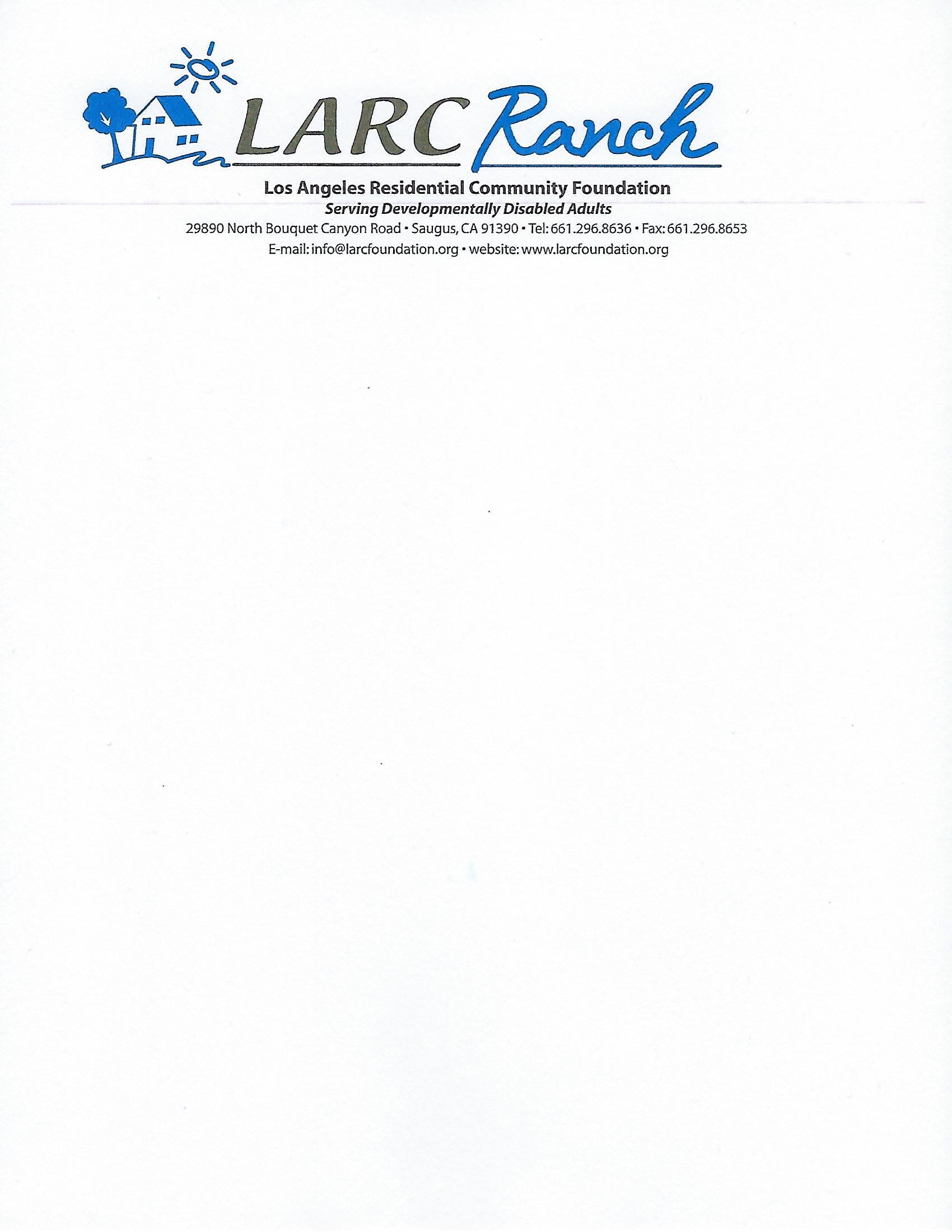 2017 Consumer Confidence ReportWe test the drinking water quality for many constituents as required by state and federal regulations.  This report shows the results of our monitoring for the period of January 1 - December 31, 2017 and may include earlier monitoring data.Este informe contiene información muy importante sobre su agua potable.  Tradúzcalo ó hable con alguien que lo entienda bien.The sources of drinking water (both tap water and bottled water) include rivers, lakes, streams, ponds, reservoirs, springs, and wells.  As water travels over the surface of the land or through the ground, it dissolves naturally-occurring minerals and, in some cases, radioactive material, and can pick up substances resulting from the presence of animals or from human activity.Contaminants that may be present in source water include:Microbial contaminants, such as viruses and bacteria, that may come from sewage treatment plants, septic systems, agricultural livestock operations, and wildlife.Inorganic contaminants, such as salts and metals, that can be naturally-occurring or result from urban stormwater runoff, industrial or domestic wastewater discharges, oil and gas production, mining, or farming.Pesticides and herbicides, that may come from a variety of sources such as agriculture, urban stormwater runoff, and residential uses.Organic chemical contaminants, including synthetic and volatile organic chemicals, that are byproducts of industrial processes and petroleum production, and can also come from gas stations, urban stormwater runoff, agricultural application, and septic systems.Radioactive contaminants, that can be naturally-occurring or be the result of oil and gas production and mining activities.In order to ensure that tap water is safe to drink, the U.S. EPA and the State Water Resources Control Board (State Board) prescribe regulations that limit the amount of certain contaminants in water provided by public water systems.  State Board regulations also establish limits for contaminants in bottled water that provide the same protection for public health.Tables 1, 2, 3, 4, 5, and 6 list all of the drinking water contaminants that were detected during the most recent sampling for the constituent.  The presence of these contaminants in the water does not necessarily indicate that the water poses a health risk.  The State Board allows us to monitor for certain contaminants less than once per year because the concentrations of these contaminants do not change frequently.  Some of the data, though representative of the water quality, are more than one year old.  Any violation of an AL, MCL, MRDL, or TT is asterisked.  Additional information regarding the violation is provided later in this report.Additional General Information on Drinking WaterDrinking water, including bottled water, may reasonably be expected to contain at least small amounts of some contaminants.  The presence of contaminants does not necessarily indicate that the water poses a health risk. More information about contaminants and potential health effects can be obtained by calling the U.S. EPA’s Safe Drinking Water Hotline (1-800-426-4791).Some people may be more vulnerable to contaminants in drinking water than the general population.  Immuno-compromised persons such as persons with cancer undergoing chemotherapy, persons who have undergone organ transplants, people with HIV/AIDS or other immune system disorders, some elderly, and infants can be particularly at risk from infections. These people should seek advice about drinking water from their health care providers. U.S. EPA/Centers for Disease Control (CDC) guidelines on appropriate means to lessen the risk of infection by Cryptosporidium and other microbial contaminants are available from the Safe Drinking Water Hotline (1-800-426-4791).Lead-Specific Language for Community Water Systems:  If present, elevated levels of lead can cause serious health problems, especially for pregnant women and young children.  Lead in drinking water is primarily from materials and components associated with service lines and home plumbing.  [Santa Clarita Water Division] is responsible for providing high quality drinking water, but cannot control the variety of materials used in plumbing components.  When your water has been sitting for several hours, you can minimize the potential for lead exposure by flushing your tap for 30 seconds to 2 minutes before using water for drinking or cooking. [Optional: If you do so, you may wish to collect the flushed water and reuse it for another beneficial purpose, such as watering plants.] If you are concerned about lead in your water, you may wish to have your water tested.  Information on lead in drinking water, testing methods, and steps you can take to minimize exposure is available from the Safe Drinking Water Hotline (1-800-426-4701) or at http://www.epa.gov/lead.Summary Information for Violation of a MCL, MRDL, AL, TT,
or Monitoring and Reporting RequirementFor Water Systems Providing Groundwater as a Source of Drinking WaterSummary Information for Fecal Indicator-Positive Groundwater Source Samples,
Uncorrected Significant Deficiencies, or Groundwater TT For Systems Providing Surface Water as a Source of Drinking Water(a)	A required process intended to reduce the level of a contaminant in drinking water.(b)	Turbidity (measured in NTU) is a measurement of the cloudiness of water and is a good indicator of water quality and filtration performance.  Turbidity results which meet performance standards are considered to be in compliance with filtration requirements.Summary Information for Violation of a Surface Water TTSummary Information for Operating Under a Variance or Exemption Summary Information for Federal Revised Total Coliform RuleLevel 1 and Level 2 Assessment RequirementsLevel 1 or Level 2 Assessment Requirement not Due to an E. coli MCL ViolationColiforms are bacteria that are naturally present in the environment and are used as an indicator that other, potentially harmful, waterborne pathogens may be present or that a potential pathway exists through which contamination may enter the drinking water distribution system.  We found coliforms indicating the need to look for potential problems in water treatment or distribution.  When this occurs, we are required to conduct assessment(s) to identify problems and to correct any problems that were found during these assessments.During the past year we were required to conduct [INSERT NUMBER OF LEVEL 1 ASSESSMENTS] Level 1 assessment(s).  [INSERT NUMBER OF LEVEL 1 ASSESSMENTS] Level 1 assessment(s) were completed.  In addition, we were required to take [INSERT NUMBER OF CORRECTIVE ACTIONS] corrective actions and we completed [INSERT NUMBER OF CORRECTIVE ACTIONS] of these actions.During the past year [INSERT NUMBER OF LEVEL 2 ASSESSMENTS] Level 2 assessments were required to be completed for our water system.  [INSERT NUMBER OF LEVEL 2 ASSESSMENTS] Level 2 assessments were completed.  In addition, we were required to take [INSERT NUMBER OF CORRECTIVE ACTIONS] corrective actions and we completed [INSERT NUMBER OF CORRECTIVE ACTIONS] of these actions.Level 2 Assessment Requirement Due to an E. coli MCL ViolationE. coli are bacteria whose presence indicates that the water may be contaminated with human or animal wastes.  Human pathogens in these wastes can cause short-term effects, such as diarrhea, cramps, nausea, headaches, or other symptoms.  They may pose a greater health risk for infants, young children, the elderly, and people with severely-compromised immune systems.  We found E. coli bacteria, indicating the need to look for potential problems in water treatment or distribution.  When this occurs, we are required to conduct assessment(s) identify problems and to correct any problems that were found during these assessments.We were required to complete a Level 2 assessment because we found E. coli in our water system.  In addition, we were required to take [INSERT NUMBER OF CORRECTIVE ACTIONS] corrective actions and we completed [INSERT NUMBER OF CORRECTIVE ACTIONS] of these actions.Distribution System Sampling Schedule For LARC Ranch:     (Analyzed By F.G.L. – Santa Paula)Microbiological, Total Coliform Bacteria.	- 2017 MonthlyDisinfectant Byproducts.			- 2017 AnnualLead & Copper.				- 2017 Triannual Water System Name:Los Angeles Residential Community Foundation  (LARC Ranch)Report Date:May 24th, 2018Type of water source(s) in use:  Type of water source(s) in use:  Santa Clarita Water DivisionSanta Clarita Water DivisionSanta Clarita Water DivisionSanta Clarita Water DivisionSanta Clarita Water DivisionSanta Clarita Water DivisionSanta Clarita Water DivisionName & general location of source(s):  Name & general location of source(s):  Name & general location of source(s):  26521 Summit Circle, Santa Clarita, CA. 9135026521 Summit Circle, Santa Clarita, CA. 9135026521 Summit Circle, Santa Clarita, CA. 9135026521 Summit Circle, Santa Clarita, CA. 9135026521 Summit Circle, Santa Clarita, CA. 9135026521 Summit Circle, Santa Clarita, CA. 91350Drinking Water Source Assessment information:Drinking Water Source Assessment information:Drinking Water Source Assessment information:Drinking Water Source Assessment information:S.C.W.D. our water supplierS.C.W.D. our water supplierS.C.W.D. our water supplierS.C.W.D. our water supplierS.C.W.D. our water supplierTime and place of regularly scheduled board meetings for public participation:Time and place of regularly scheduled board meetings for public participation:Time and place of regularly scheduled board meetings for public participation:Time and place of regularly scheduled board meetings for public participation:Time and place of regularly scheduled board meetings for public participation:Time and place of regularly scheduled board meetings for public participation:Time and place of regularly scheduled board meetings for public participation:5:30 pm on the second Thursday of 5:30 pm on the second Thursday of each month at S.C.W.D. Division Office.each month at S.C.W.D. Division Office.each month at S.C.W.D. Division Office.each month at S.C.W.D. Division Office.each month at S.C.W.D. Division Office.each month at S.C.W.D. Division Office.each month at S.C.W.D. Division Office.each month at S.C.W.D. Division Office.each month at S.C.W.D. Division Office.For more information, contact:   cbratzel@larcfoundation.org  cbratzel@larcfoundation.org  cbratzel@larcfoundation.org  cbratzel@larcfoundation.org  cbratzel@larcfoundation.org  Phone:   Phone: ( 661  )  296-8636   Ext. 219TERMS USED IN THIS REPORTTERMS USED IN THIS REPORTTERMS USED IN THIS REPORTTERMS USED IN THIS REPORTTERMS USED IN THIS REPORTTERMS USED IN THIS REPORTTERMS USED IN THIS REPORTTERMS USED IN THIS REPORTTERMS USED IN THIS REPORTMaximum Contaminant Level (MCL): The highest level of a contaminant that is allowed in drinking water.  Primary MCLs are set as close to the PHGs (or MCLGs) as is economically and technologically feasible.  Secondary MCLs are set to protect the odor, taste, and appearance of drinking water.Maximum Contaminant Level Goal (MCLG): The level of a contaminant in drinking water below which there is no known or expected risk to health.  MCLGs are set by the U.S. Environmental Protection Agency (U.S. EPA).Public Health Goal (PHG): The level of a contaminant in drinking water below which there is no known or expected risk to health.  PHGs are set by the California Environmental Protection Agency.Maximum Residual Disinfectant Level (MRDL):  The highest level of a disinfectant allowed in drinking water.  There is convincing evidence that addition of a disinfectant is necessary for control of microbial contaminants.Maximum Residual Disinfectant Level Goal (MRDLG): The level of a drinking water disinfectant below which there is no known or expected risk to health.  MRDLGs do not reflect the benefits of the use of disinfectants to control microbial contaminants.Primary Drinking Water Standards (PDWS): MCLs and MRDLs for contaminants that affect health along with their monitoring and reporting requirements, and water treatment requirements.Maximum Contaminant Level (MCL): The highest level of a contaminant that is allowed in drinking water.  Primary MCLs are set as close to the PHGs (or MCLGs) as is economically and technologically feasible.  Secondary MCLs are set to protect the odor, taste, and appearance of drinking water.Maximum Contaminant Level Goal (MCLG): The level of a contaminant in drinking water below which there is no known or expected risk to health.  MCLGs are set by the U.S. Environmental Protection Agency (U.S. EPA).Public Health Goal (PHG): The level of a contaminant in drinking water below which there is no known or expected risk to health.  PHGs are set by the California Environmental Protection Agency.Maximum Residual Disinfectant Level (MRDL):  The highest level of a disinfectant allowed in drinking water.  There is convincing evidence that addition of a disinfectant is necessary for control of microbial contaminants.Maximum Residual Disinfectant Level Goal (MRDLG): The level of a drinking water disinfectant below which there is no known or expected risk to health.  MRDLGs do not reflect the benefits of the use of disinfectants to control microbial contaminants.Primary Drinking Water Standards (PDWS): MCLs and MRDLs for contaminants that affect health along with their monitoring and reporting requirements, and water treatment requirements.Maximum Contaminant Level (MCL): The highest level of a contaminant that is allowed in drinking water.  Primary MCLs are set as close to the PHGs (or MCLGs) as is economically and technologically feasible.  Secondary MCLs are set to protect the odor, taste, and appearance of drinking water.Maximum Contaminant Level Goal (MCLG): The level of a contaminant in drinking water below which there is no known or expected risk to health.  MCLGs are set by the U.S. Environmental Protection Agency (U.S. EPA).Public Health Goal (PHG): The level of a contaminant in drinking water below which there is no known or expected risk to health.  PHGs are set by the California Environmental Protection Agency.Maximum Residual Disinfectant Level (MRDL):  The highest level of a disinfectant allowed in drinking water.  There is convincing evidence that addition of a disinfectant is necessary for control of microbial contaminants.Maximum Residual Disinfectant Level Goal (MRDLG): The level of a drinking water disinfectant below which there is no known or expected risk to health.  MRDLGs do not reflect the benefits of the use of disinfectants to control microbial contaminants.Primary Drinking Water Standards (PDWS): MCLs and MRDLs for contaminants that affect health along with their monitoring and reporting requirements, and water treatment requirements.Maximum Contaminant Level (MCL): The highest level of a contaminant that is allowed in drinking water.  Primary MCLs are set as close to the PHGs (or MCLGs) as is economically and technologically feasible.  Secondary MCLs are set to protect the odor, taste, and appearance of drinking water.Maximum Contaminant Level Goal (MCLG): The level of a contaminant in drinking water below which there is no known or expected risk to health.  MCLGs are set by the U.S. Environmental Protection Agency (U.S. EPA).Public Health Goal (PHG): The level of a contaminant in drinking water below which there is no known or expected risk to health.  PHGs are set by the California Environmental Protection Agency.Maximum Residual Disinfectant Level (MRDL):  The highest level of a disinfectant allowed in drinking water.  There is convincing evidence that addition of a disinfectant is necessary for control of microbial contaminants.Maximum Residual Disinfectant Level Goal (MRDLG): The level of a drinking water disinfectant below which there is no known or expected risk to health.  MRDLGs do not reflect the benefits of the use of disinfectants to control microbial contaminants.Primary Drinking Water Standards (PDWS): MCLs and MRDLs for contaminants that affect health along with their monitoring and reporting requirements, and water treatment requirements.Maximum Contaminant Level (MCL): The highest level of a contaminant that is allowed in drinking water.  Primary MCLs are set as close to the PHGs (or MCLGs) as is economically and technologically feasible.  Secondary MCLs are set to protect the odor, taste, and appearance of drinking water.Maximum Contaminant Level Goal (MCLG): The level of a contaminant in drinking water below which there is no known or expected risk to health.  MCLGs are set by the U.S. Environmental Protection Agency (U.S. EPA).Public Health Goal (PHG): The level of a contaminant in drinking water below which there is no known or expected risk to health.  PHGs are set by the California Environmental Protection Agency.Maximum Residual Disinfectant Level (MRDL):  The highest level of a disinfectant allowed in drinking water.  There is convincing evidence that addition of a disinfectant is necessary for control of microbial contaminants.Maximum Residual Disinfectant Level Goal (MRDLG): The level of a drinking water disinfectant below which there is no known or expected risk to health.  MRDLGs do not reflect the benefits of the use of disinfectants to control microbial contaminants.Primary Drinking Water Standards (PDWS): MCLs and MRDLs for contaminants that affect health along with their monitoring and reporting requirements, and water treatment requirements.Secondary Drinking Water Standards (SDWS):  MCLs for contaminants that affect taste, odor, or appearance of the drinking water.  Contaminants with SDWSs do not affect the health at the MCL levels.Treatment Technique (TT):  A required process intended to reduce the level of a contaminant in drinking water.Regulatory Action Level (): The concentration of a contaminant which, if exceeded, triggers treatment or other requirements that a water system must follow.Variances and Exemptions:  State Board permission to exceed an MCL or not comply with a treatment technique under certain conditions.Level 1 Assessment:  A Level 1 assessment is a study of the water system to identify potential problems and determine (if possible) why total coliform bacteria have been found in our water system.Level 2 Assessment:  A Level 2 assessment is a very detailed study of the water system to identify potential problems and determine (if possible) why an E. coli MCL violation has occurred and/or why total coliform bacteria have been found in our water system on multiple occasions.ND: not detectable at testing limitppm: parts per million or milligrams per liter (mg/L)ppb: parts per billion or micrograms per liter (µg/L)ppt: parts per trillion or nanograms per liter (ng/L) ppq: parts per quadrillion or picogram per liter (pg/L)pCi/L: picocuries per liter (a measure of radiation)Secondary Drinking Water Standards (SDWS):  MCLs for contaminants that affect taste, odor, or appearance of the drinking water.  Contaminants with SDWSs do not affect the health at the MCL levels.Treatment Technique (TT):  A required process intended to reduce the level of a contaminant in drinking water.Regulatory Action Level (): The concentration of a contaminant which, if exceeded, triggers treatment or other requirements that a water system must follow.Variances and Exemptions:  State Board permission to exceed an MCL or not comply with a treatment technique under certain conditions.Level 1 Assessment:  A Level 1 assessment is a study of the water system to identify potential problems and determine (if possible) why total coliform bacteria have been found in our water system.Level 2 Assessment:  A Level 2 assessment is a very detailed study of the water system to identify potential problems and determine (if possible) why an E. coli MCL violation has occurred and/or why total coliform bacteria have been found in our water system on multiple occasions.ND: not detectable at testing limitppm: parts per million or milligrams per liter (mg/L)ppb: parts per billion or micrograms per liter (µg/L)ppt: parts per trillion or nanograms per liter (ng/L) ppq: parts per quadrillion or picogram per liter (pg/L)pCi/L: picocuries per liter (a measure of radiation)Secondary Drinking Water Standards (SDWS):  MCLs for contaminants that affect taste, odor, or appearance of the drinking water.  Contaminants with SDWSs do not affect the health at the MCL levels.Treatment Technique (TT):  A required process intended to reduce the level of a contaminant in drinking water.Regulatory Action Level (): The concentration of a contaminant which, if exceeded, triggers treatment or other requirements that a water system must follow.Variances and Exemptions:  State Board permission to exceed an MCL or not comply with a treatment technique under certain conditions.Level 1 Assessment:  A Level 1 assessment is a study of the water system to identify potential problems and determine (if possible) why total coliform bacteria have been found in our water system.Level 2 Assessment:  A Level 2 assessment is a very detailed study of the water system to identify potential problems and determine (if possible) why an E. coli MCL violation has occurred and/or why total coliform bacteria have been found in our water system on multiple occasions.ND: not detectable at testing limitppm: parts per million or milligrams per liter (mg/L)ppb: parts per billion or micrograms per liter (µg/L)ppt: parts per trillion or nanograms per liter (ng/L) ppq: parts per quadrillion or picogram per liter (pg/L)pCi/L: picocuries per liter (a measure of radiation)Secondary Drinking Water Standards (SDWS):  MCLs for contaminants that affect taste, odor, or appearance of the drinking water.  Contaminants with SDWSs do not affect the health at the MCL levels.Treatment Technique (TT):  A required process intended to reduce the level of a contaminant in drinking water.Regulatory Action Level (): The concentration of a contaminant which, if exceeded, triggers treatment or other requirements that a water system must follow.Variances and Exemptions:  State Board permission to exceed an MCL or not comply with a treatment technique under certain conditions.Level 1 Assessment:  A Level 1 assessment is a study of the water system to identify potential problems and determine (if possible) why total coliform bacteria have been found in our water system.Level 2 Assessment:  A Level 2 assessment is a very detailed study of the water system to identify potential problems and determine (if possible) why an E. coli MCL violation has occurred and/or why total coliform bacteria have been found in our water system on multiple occasions.ND: not detectable at testing limitppm: parts per million or milligrams per liter (mg/L)ppb: parts per billion or micrograms per liter (µg/L)ppt: parts per trillion or nanograms per liter (ng/L) ppq: parts per quadrillion or picogram per liter (pg/L)pCi/L: picocuries per liter (a measure of radiation)Table 1 – SAMPLING RESULTS SHOWING the detection of coliform bacteriaTable 1 – SAMPLING RESULTS SHOWING the detection of coliform bacteriaTable 1 – SAMPLING RESULTS SHOWING the detection of coliform bacteriaTable 1 – SAMPLING RESULTS SHOWING the detection of coliform bacteriaTable 1 – SAMPLING RESULTS SHOWING the detection of coliform bacteriaTable 1 – SAMPLING RESULTS SHOWING the detection of coliform bacteriaTable 1 – SAMPLING RESULTS SHOWING the detection of coliform bacteriaTable 1 – SAMPLING RESULTS SHOWING the detection of coliform bacteriaTable 1 – SAMPLING RESULTS SHOWING the detection of coliform bacteriaTable 1 – SAMPLING RESULTS SHOWING the detection of coliform bacteriaTable 1 – SAMPLING RESULTS SHOWING the detection of coliform bacteriaTable 1 – SAMPLING RESULTS SHOWING the detection of coliform bacteriaMicrobiological Contaminants
(complete if bacteria detected)Microbiological Contaminants
(complete if bacteria detected)Highest No. of DetectionsHighest No. of DetectionsNo. of Months in ViolationNo. of Months in ViolationMCLMCLMCLMCLGTypical Source of BacteriaTypical Source of BacteriaTotal Coliform Bacteria
(state Total Coliform Rule)Total Coliform Bacteria
(state Total Coliform Rule)(In a mo.)(In a mo.)001 positive monthly sample1 positive monthly sample1 positive monthly sample0Naturally present in the environmentNaturally present in the environmentFecal Coliform or E. coli
(state Total Coliform Rule)Fecal Coliform or E. coli
(state Total Coliform Rule)(In the year)(In the year)00A routine sample and a repeat sample are total coliform positive, and one of these is also fecal coliform or E. coli positiveA routine sample and a repeat sample are total coliform positive, and one of these is also fecal coliform or E. coli positiveA routine sample and a repeat sample are total coliform positive, and one of these is also fecal coliform or E. coli positive0Human and animal fecal wasteHuman and animal fecal wasteE. coli(federal Revised Total Coliform Rule)E. coli(federal Revised Total Coliform Rule)(In the year)(In the year)00(a)(a)(a)0Human and animal fecal wasteHuman and animal fecal waste(a) Routine and repeat samples are total coliform-positive and either is E. coli-positive or system fails to take repeat samples following E. coli-positive routine sample or system fails to analyze total coliform-positive repeat sample for E. coli.(a) Routine and repeat samples are total coliform-positive and either is E. coli-positive or system fails to take repeat samples following E. coli-positive routine sample or system fails to analyze total coliform-positive repeat sample for E. coli.(a) Routine and repeat samples are total coliform-positive and either is E. coli-positive or system fails to take repeat samples following E. coli-positive routine sample or system fails to analyze total coliform-positive repeat sample for E. coli.(a) Routine and repeat samples are total coliform-positive and either is E. coli-positive or system fails to take repeat samples following E. coli-positive routine sample or system fails to analyze total coliform-positive repeat sample for E. coli.(a) Routine and repeat samples are total coliform-positive and either is E. coli-positive or system fails to take repeat samples following E. coli-positive routine sample or system fails to analyze total coliform-positive repeat sample for E. coli.(a) Routine and repeat samples are total coliform-positive and either is E. coli-positive or system fails to take repeat samples following E. coli-positive routine sample or system fails to analyze total coliform-positive repeat sample for E. coli.(a) Routine and repeat samples are total coliform-positive and either is E. coli-positive or system fails to take repeat samples following E. coli-positive routine sample or system fails to analyze total coliform-positive repeat sample for E. coli.(a) Routine and repeat samples are total coliform-positive and either is E. coli-positive or system fails to take repeat samples following E. coli-positive routine sample or system fails to analyze total coliform-positive repeat sample for E. coli.(a) Routine and repeat samples are total coliform-positive and either is E. coli-positive or system fails to take repeat samples following E. coli-positive routine sample or system fails to analyze total coliform-positive repeat sample for E. coli.(a) Routine and repeat samples are total coliform-positive and either is E. coli-positive or system fails to take repeat samples following E. coli-positive routine sample or system fails to analyze total coliform-positive repeat sample for E. coli.(a) Routine and repeat samples are total coliform-positive and either is E. coli-positive or system fails to take repeat samples following E. coli-positive routine sample or system fails to analyze total coliform-positive repeat sample for E. coli.(a) Routine and repeat samples are total coliform-positive and either is E. coli-positive or system fails to take repeat samples following E. coli-positive routine sample or system fails to analyze total coliform-positive repeat sample for E. coli.Table 2 – SAMPLING RESULTS SHOWING THE detection of Lead and copperTable 2 – SAMPLING RESULTS SHOWING THE detection of Lead and copperTable 2 – SAMPLING RESULTS SHOWING THE detection of Lead and copperTable 2 – SAMPLING RESULTS SHOWING THE detection of Lead and copperTable 2 – SAMPLING RESULTS SHOWING THE detection of Lead and copperTable 2 – SAMPLING RESULTS SHOWING THE detection of Lead and copperTable 2 – SAMPLING RESULTS SHOWING THE detection of Lead and copperTable 2 – SAMPLING RESULTS SHOWING THE detection of Lead and copperTable 2 – SAMPLING RESULTS SHOWING THE detection of Lead and copperTable 2 – SAMPLING RESULTS SHOWING THE detection of Lead and copperTable 2 – SAMPLING RESULTS SHOWING THE detection of Lead and copperTable 2 – SAMPLING RESULTS SHOWING THE detection of Lead and copperLead and Copper
(complete if lead or copper detected in the last sample set)Sample DateSample DateNo. of Samples CollectedNo. of Samples Collected90th Percentile Level DetectedNo. Sites Exceeding ALPHGNo. of Schools Requesting Lead SamplingNo. of Schools Requesting Lead SamplingTypical Source of ContaminantLead (ppb)08/201608/201655.005250150.2N/AN/AInternal corrosion of household water plumbing systems; discharges from industrial manufacturers; erosion of natural depositsCopper (ppm)08/201608/201655.3701.30.3Not applicableNot applicableInternal corrosion of household plumbing systems; erosion of natural deposits; leaching from wood preservativesTAble 3 – SAMPLING RESULTS FOR sodium and hardnessTAble 3 – SAMPLING RESULTS FOR sodium and hardnessTAble 3 – SAMPLING RESULTS FOR sodium and hardnessTAble 3 – SAMPLING RESULTS FOR sodium and hardnessTAble 3 – SAMPLING RESULTS FOR sodium and hardnessTAble 3 – SAMPLING RESULTS FOR sodium and hardnessTAble 3 – SAMPLING RESULTS FOR sodium and hardnessTAble 3 – SAMPLING RESULTS FOR sodium and hardnessChemical or Constituent (and reporting units)Sample DateSample DateLevel
DetectedMCLPHG
(MCLG)Typical Source of ContaminantSodium (ppm)2017 SCWD2017 SCWD7970-88nonenoneSalt present in the water and is generally naturally occurringHardness (ppm)2017 SCWD2017 SCWD8.17.8-8.4nonenoneSum of polyvalent cations present in the water, generally magnesium and calcium, and are usually naturally occurringTAble 4 – detection of contaminants with a Primary Drinking Water StandardTAble 4 – detection of contaminants with a Primary Drinking Water StandardTAble 4 – detection of contaminants with a Primary Drinking Water StandardTAble 4 – detection of contaminants with a Primary Drinking Water StandardTAble 4 – detection of contaminants with a Primary Drinking Water StandardTAble 4 – detection of contaminants with a Primary Drinking Water StandardTAble 4 – detection of contaminants with a Primary Drinking Water StandardTAble 4 – detection of contaminants with a Primary Drinking Water StandardChemical or Constituent
(and reporting units)Chemical or Constituent
(and reporting units)Sample DateLevel
DetectedMCL
[MRDL]PHG
(MCLG)
[MRDLG]Typical Source of Contaminant0000TAble 5 – detection of contaminants with a Secondary Drinking Water StandardTAble 5 – detection of contaminants with a Secondary Drinking Water StandardTAble 5 – detection of contaminants with a Secondary Drinking Water StandardTAble 5 – detection of contaminants with a Secondary Drinking Water StandardTAble 5 – detection of contaminants with a Secondary Drinking Water StandardTAble 5 – detection of contaminants with a Secondary Drinking Water StandardTAble 5 – detection of contaminants with a Secondary Drinking Water StandardTAble 5 – detection of contaminants with a Secondary Drinking Water StandardChemical or Constituent
(and reporting units)Chemical or Constituent
(and reporting units)Sample DateLevel DetectedMCLPHG
(MCLG)Typical Source of Contaminant0000TAble 6 – detection of UNREGULATED CONTAMINANTSTAble 6 – detection of UNREGULATED CONTAMINANTSTAble 6 – detection of UNREGULATED CONTAMINANTSTAble 6 – detection of UNREGULATED CONTAMINANTSTAble 6 – detection of UNREGULATED CONTAMINANTSTAble 6 – detection of UNREGULATED CONTAMINANTSTAble 6 – detection of UNREGULATED CONTAMINANTSTAble 6 – detection of UNREGULATED CONTAMINANTSChemical or Constituent
(and reporting units)Chemical or Constituent
(and reporting units)Sample DateLevel DetectedNotification LevelNotification LevelHealth Effects Language00VIOLATION OF A MCL, , TT, OR MONITORING AND REPORTING REQUIREMENTVIOLATION OF A MCL, , TT, OR MONITORING AND REPORTING REQUIREMENTVIOLATION OF A MCL, , TT, OR MONITORING AND REPORTING REQUIREMENTVIOLATION OF A MCL, , TT, OR MONITORING AND REPORTING REQUIREMENTVIOLATION OF A MCL, , TT, OR MONITORING AND REPORTING REQUIREMENTViolationExplanationDurationActions Taken to Correct the ViolationHealth Effects Language00TAble 7 – SAMPLING RESULTS SHOWING
feCal indicator-positive groundwater source samplesTAble 7 – SAMPLING RESULTS SHOWING
feCal indicator-positive groundwater source samplesTAble 7 – SAMPLING RESULTS SHOWING
feCal indicator-positive groundwater source samplesTAble 7 – SAMPLING RESULTS SHOWING
feCal indicator-positive groundwater source samplesTAble 7 – SAMPLING RESULTS SHOWING
feCal indicator-positive groundwater source samplesTAble 7 – SAMPLING RESULTS SHOWING
feCal indicator-positive groundwater source samplesMicrobiological Contaminants(complete if fecal-indicator detected)Total No. of DetectionsSample DatesMCL
[MRDL]PHG
(MCLG)
[MRDLG]Typical Source of ContaminantE. coli(In the year)N/A0(0)Human and animal fecal wasteEnterococci(In the year)N/ATTn/aHuman and animal fecal wasteColiphage(In the year)N/ATTn/aHuman and animal fecal wasteSPECIAL NOTICE OF FECAL INDICATOR-POSITIVE GROUNDWATER SOURCE SAMPLESPECIAL NOTICE OF FECAL INDICATOR-POSITIVE GROUNDWATER SOURCE SAMPLESPECIAL NOTICE OF FECAL INDICATOR-POSITIVE GROUNDWATER SOURCE SAMPLESPECIAL NOTICE OF FECAL INDICATOR-POSITIVE GROUNDWATER SOURCE SAMPLESPECIAL NOTICE OF FECAL INDICATOR-POSITIVE GROUNDWATER SOURCE SAMPLESPECIAL NOTICE FOR UNCORRECTED SIGNIFICANT DEFICIENCIESSPECIAL NOTICE FOR UNCORRECTED SIGNIFICANT DEFICIENCIESSPECIAL NOTICE FOR UNCORRECTED SIGNIFICANT DEFICIENCIESSPECIAL NOTICE FOR UNCORRECTED SIGNIFICANT DEFICIENCIESSPECIAL NOTICE FOR UNCORRECTED SIGNIFICANT DEFICIENCIESVIOLATION OF GROUNDWATER TTVIOLATION OF GROUNDWATER TTVIOLATION OF GROUNDWATER TTVIOLATION OF GROUNDWATER TTVIOLATION OF GROUNDWATER TTTT ViolationExplanationDurationActions Taken to Correct the ViolationHealth Effects Language00Table 8 - sampling results showing TREATMENT OF SURFACE WATER SOURCESTable 8 - sampling results showing TREATMENT OF SURFACE WATER SOURCESTreatment Technique (a)(Type of approved filtration technology used)Turbidity Performance Standards (b)(that must be met through the water treatment process)Turbidity of the filtered water must:1 – Be less than or equal to _____ NTU in 95% of measurements in a month.2 – Not exceed _____ NTU for more than eight consecutive hours.3 – Not exceed ____ NTU at any time.Lowest monthly percentage of samples that met Turbidity Performance Standard No. 1.Highest single turbidity measurement during the yearNumber of violations of any surface water treatment requirementsVIOLATION OF A SURFACE WATER TTVIOLATION OF A SURFACE WATER TTVIOLATION OF A SURFACE WATER TTVIOLATION OF A SURFACE WATER TTVIOLATION OF A SURFACE WATER TTTT ViolationExplanationDurationActions Taken to Correct the ViolationHealth Effects Language000